(附件一)「HIWIN-CMU聯合研發中心」參訪申請表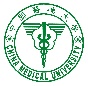 「HIWIN-CMU聯合研發中心」參訪申請表「HIWIN-CMU聯合研發中心」參訪申請表「HIWIN-CMU聯合研發中心」參訪申請表「HIWIN-CMU聯合研發中心」參訪申請表「HIWIN-CMU聯合研發中心」參訪申請表「HIWIN-CMU聯合研發中心」參訪申請表申請單位申請單位申請人活動名稱活動名稱聯絡方式Tel：E-mail：Tel：E-mail：Tel：E-mail：參加對象參加對象參訪時間     年　  月　  日    時    分~　  月　  日    時    分 止     年　  月　  日    時    分~　  月　  日    時    分 止     年　  月　  日    時    分~　  月　  日    時    分 止預計人數預計人數人參訪地點活動宗旨（100～300字敘述）：活動宗旨（100～300字敘述）：活動宗旨（100～300字敘述）：活動宗旨（100～300字敘述）：活動宗旨（100～300字敘述）：活動宗旨（100～300字敘述）：活動宗旨（100～300字敘述）：請中心提供之協助項目請中心提供之協助項目請中心提供之協助項目請中心提供之協助項目請中心提供之協助項目請中心提供之協助項目請中心提供之協助項目參訪議程(若篇幅不夠，可以附件呈現)參訪議程(若篇幅不夠，可以附件呈現)參訪議程(若篇幅不夠，可以附件呈現)檢附資料：檢附資料：檢附資料：檢附資料：(依時間流程)(依時間流程)(依時間流程)單據發票 (如補助參訪導引費用)來賓簡介 (活動前提供)參訪手冊2本 (活動前提供)參訪照片 (活動後提供)參訪錄影影片 (活動後提供)成果報告或心得回饋 (活動後提供)其它：單據發票 (如補助參訪導引費用)來賓簡介 (活動前提供)參訪手冊2本 (活動前提供)參訪照片 (活動後提供)參訪錄影影片 (活動後提供)成果報告或心得回饋 (活動後提供)其它：單據發票 (如補助參訪導引費用)來賓簡介 (活動前提供)參訪手冊2本 (活動前提供)參訪照片 (活動後提供)參訪錄影影片 (活動後提供)成果報告或心得回饋 (活動後提供)其它：單據發票 (如補助參訪導引費用)來賓簡介 (活動前提供)參訪手冊2本 (活動前提供)參訪照片 (活動後提供)參訪錄影影片 (活動後提供)成果報告或心得回饋 (活動後提供)其它：簽核意見中心承辦人員中心承辦人員中心承辦人員中心承辦人員中心承辦人員中心承辦人員簽核意見申請人/單位主管申請人/單位主管申請人/單位主管申請人/單位主管申請人/單位主管申請人/單位主管參訪申請注意事項：*申請時間：活動前1週*參觀行程：由申請方提出行程，HIWIN-CMU聯合研發中心協助排定*流程：由HIWIN-CMU聯合研發中心將盡速審理並回覆。參訪申請注意事項：*申請時間：活動前1週*參觀行程：由申請方提出行程，HIWIN-CMU聯合研發中心協助排定*流程：由HIWIN-CMU聯合研發中心將盡速審理並回覆。參訪申請注意事項：*申請時間：活動前1週*參觀行程：由申請方提出行程，HIWIN-CMU聯合研發中心協助排定*流程：由HIWIN-CMU聯合研發中心將盡速審理並回覆。參訪申請注意事項：*申請時間：活動前1週*參觀行程：由申請方提出行程，HIWIN-CMU聯合研發中心協助排定*流程：由HIWIN-CMU聯合研發中心將盡速審理並回覆。參訪申請注意事項：*申請時間：活動前1週*參觀行程：由申請方提出行程，HIWIN-CMU聯合研發中心協助排定*流程：由HIWIN-CMU聯合研發中心將盡速審理並回覆。中心主任